
Jean A. Chalmers Fund for the Crafts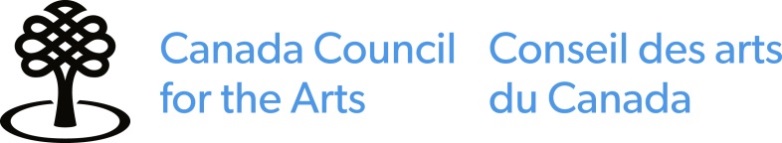 Identification formThe information that you provide on the identification form will not be submitted to the assessment committee.Identification of applicantChoose one: I am applying as an  individual or  organizationName	  Ms.    Mr.    Other Title (if applicable)  Name of organization (if applicable)Complete address Telephone (specify)	Telephone (specify)Email	WebsiteI prefer to communicate with the Canada Council in:    English     French Do you wish to be on the Canada Council’s mailing list?*      Yes    No*This information will be used for Canada Council business only, including surveys.Declaration To be eligible, you must confirm your agreement with all of the following statements:I am a Canadian citizen or have permanent resident status, as defined by Immigration, Refugees and Citizenship Canada.I will act as the only representative of the organization, and I will keep the other participants informed of the contents and outcome of this application (if applicable).I have carefully read the eligibility criteria for this prize, which are described in the application guidelines, and I meet (or the organization I represent meets) these criteria.I understand that I am responsible for informing myself about and following any and all applicable ethical and legal responsibilities and/or appropriate protocols related to linguistic or cultural intellectual property.I commit to provide safe working conditions and to foster a workplace free from discrimination, harassment and sexual misconduct (if applicable). I confirm that I (or my organization) abide(s) by all applicable municipal, provincial or territorial employment legislation, including, but not limited to that relating to employment standards, occupational health and safety, and human rights.I understand that I cannot receive prize money until all overdue final reports for Canada Council grants and prizes have been submitted and approved.I accept the conditions of this prize and agree to accept the Canada Council’s decision.I am aware that the Canada Council is subject to the Access to Information and Privacy Acts. I am authorized to sign this application on behalf of our organization (if applicable).  I confirm that:I agree with the statements above.The statements in my application are complete and accurate, to the best of my knowledge.
Name	DateAccess Support (if applicable)Applicants who are Deaf, have disabilities or are living with mental illness may apply for additional funds to cover expenses for specific services and supports which are required to carry out the proposed eligible activities.  Access support funds are separate from grant funds. Do not include the total amount requested above within your budget for the proposed activities. Total access support amount requestedThis amount must match the sum of the amounts requested in the description and cost breakdown below.$If successful, you might not be awarded the full amount requested.Description and cost breakdownDescribe in detail the required services and supports and provide the cost breakdown. The description should include as much detail as possible and describe why the supports and/or services are required to carry out your activities.Personal information collected on this form will be stored in the Personal Information Bank for the appropriate program 
CC ART 202. Protected when completed. Jean A. Chalmers Fund for the CraftsApplication formThe information that you provide from this point onward will be submitted to the peer assessment committee.Identification of applicant Name of applicant or contact person Name of organization (if applicable)City and province / territoryDescription of the fund requestProject type   Research and Policy Development Assistance 	 Special Project Assistance  Pre-publication AssistanceAmount requested (round to the nearest hundred) $Project title (15 words maximum)Brief project description (30 words maximum) Project start date: (day/month/year)	End date: (day/month/year)Project description (1000 words maximum)The project description must relate to the assessment criteria. See the guidelines for details. If your proposed activity touches upon Indigenous traditional knowledge, linguistic or cultural intellectual property, please describe your relationship to this content and how appropriate protocols are/will be observed or addressed.Organization profile (if applicable, 500 words maximum)Be sure to address each of the points below:your organization’s mandate main goals or artistic objectivesbrief history – include date established and principal events or main accomplishmentsorganizational structure type of incorporationnames and titles of key personnelnumber of employeescorporate affiliations, geographic location and community servedrole of the organization within the arts communitydistribution network and other relevant information (optional)Project collaborators (3 pages maximum)List project collaborators with a professional role in the project. They may include staff, guest curators, artists, writers, editors and researchers. Include:a brief description of their previous worktheir anticipated role in the proposed activitycurriculum vitaes for all collaborators (maximum 3 pages each)Individual applicants must also include their curriculum vitae, if applicable (3 pages maximum)BudgetProvide budget details for your project. Total expenses must equal total revenues.Required documentsAttach the documents below that relate to your project. Please note that the Canada Council will not return these documents to you.Excerpts from recent catalogues or other publications published by the applicant (2 maximum)Recently published writing samples by curators and other writers (2 per author maximum) Organization’s current program of activityQuotes for pre-publication costs, including writers’ fees, reproduction rights, photography, translation, design and layoutInstructions Identify your written material clearly.Text files must be in .pdf, .doc or .docx, .txt or .rtf format.Do not use punctuation, spaces, special characters, or more than 45 characters in your file names. Support materialPlease note that the Canada Council will not return the support material to you. The support material you submit will be retained with your application until deleted as per Canada Council’s Retention Policy.Assessment committee members are instructed to view as much material as they need in order to make an informed decision; generally, this is up to 10 minutes.Support material20 digital images File names must be in the following format:01initialsyeartitle.jpg (image number, applicant’s initials, year of the work, title of the work). The image numbers must correspond to the ones in the “Description of digital images” table below.Images files must be:JPEG (.jpg, .jpeg) formatRGB colour modeno larger than 1.5 MBInstructions If you wish to submit your images by URL, links must go directly to your support material and should not require further navigation or a file to be downloaded. URLs must be accessible throughout the assessment process. The Canada Council does not take responsibility for links that do not work. Do not use punctuation, spaces, special characters, or more than 45 characters in your file names.Test your material before you submit it to ensure that it is formatted correctly. It is your responsibility to ensure that all material reaches the Canada Council intact and in a readable format.We do not accept compressed files such as .zip, .rar, .7zip etc., htm, or .html or executable files such as .exe, .com etc.If you wish to present your audiovisual support material in any other format, check with the program officer before the deadline date to see if it can be accommodated.Description of digital imagesComplete the following table for the digital images you are submitting.  ChecklistUse this checklist to confirm that you have completed all relevant sections of the form and have included all required support material. 	Identification form (confidential)Declaration 	Application form (for committee)	Description of the fund request	Project description (1000 words maximum)	Organization profile (if applicable, 500 words maximum)	Project collaborators (3 pages maximum)Curriculum vitaes of collaborators (maximum 3 pages each)	Budget 	Required documents (as applicable)Excerpts from recent catalogues or other publications published by the applicant (2 maximum). Recently published writing samples by curators and other writers (2 maximum per author) Organization’s current program of activityQuotes for pre-publication costs, including reproduction rights, writers’ fees, photography, translation, design and layoutcurriculum vitaes of individual applicants 	Support material20 digital imagesDescription of imagesSend your completed application as 1 email on or before the deadline by 11:59 pm (local time) to chalmers-prizes@canadacouncil.ca.The maximum file size is 25 MB.If you do not receive a confirmation email within 48 hours, please contact us.The Canada Council will not assess incomplete or late applications.PROTECTED B (when completed) PIB CC PPU 020Self-Identification (optional)The Canada Council encourages you to complete this voluntary self-identification form to help determine whether our programs and services are reaching a diverse range of Canadian artists. The Canada Council aims to support a vital and diverse arts ecology that enriches the lives of Canadians, and equity is a critical means to achieve this. All citizens deserve to benefit from a vibrant, accessible and pluralistic arts sector, in which all creative expressions have the same chance to flourish. Anyone applying to the Canada Council, participating on a peer assessment committee, being nominated or accepting a prize is invited to complete this form. Completion of this form is entirely voluntary. The information that you provide will not be used to assess the eligibility or the merit of your application.The Canada Council may use the information collected to increase equity of access to grants and other opportunities, and to ensure that these opportunities reach groups which represent Canada’s diverse artistic community. This information may also be used to evaluate the outreach efforts of the Canada Council and for other research purposes. Please complete this revised form even if you have provided self-ID information in the past. Please do not complete this form if you are already registered with the Canada Council Portal. In that case, you have already had the opportunity to answer our questions.NameYear of birthThis information is used to provide information on Canada’s emerging or senior artistic population, and to ensure generational representation in Peer Assessment Committees.GenderThis information is used to inform our understanding of gender and gender parity in our applicant base. Female	 Male	 Transgender	 Inter-sexed		 Two-spiritedRegionDo you consider a province or territory, apart from where you live, to be your home (a place where you have roots, knowledge and connection)? If yes, please specify:Home province/territory Home city, town, hamlet, reserve or other placePlace of residenceProvince or territory City, town, hamlet, reserve or other place Postal codeCitizenship and immigrationCitizenship and immigration status As defined by Immigration, Refugees and Citizenship Canada  Canadian citizen	 Permanent resident	 Foreigner Check this box if you are a newcomer (i.e. less than 5 years in Canada) or immigrant to Canada  This data is essential to the development of policies and programs aimed at the integration of immigrant artists into the professional arts milieu of Canada.Indicate the year you immigrated to Canada  Linguistic diversityOfficial languagesThis information is used to estimate the potential demand for programs in one or the other of these languages.Select the first official language you spoke/learned:	English	  French	  English and French	ASL (American Sign Language)	  LSQ (Langue des signes québécoise) Official-language minority communitiesOfficial language minority communities (OLMCs) are groups of Canadians whose maternal or chosen official language is the minority language in their province or territory.Select the option below if you identify as a member of an OLMC:	Anglophone official-language minority (e.g. English speaker in Québec) Francophone official-language minority (e.g. French speaker in Manitoba, Nova Scotia, etc.) Linguistic diversityCheck one or more of the boxes below indicating the language(s) you first learned and still understand:	English	 French	  Cree	  Inuktitut	  Ojibwe	Other Aboriginal language (please specify): 	Arabic	  Cantonese	  Punjabi	  Spanish	Other languages (please specify) 	ASL (American Sign Language)	LSQ (Langue des signes québécoise)	Other sign languages (please specify) Deaf and disabilityPlease indicate if you identify as a person who:	is Deaf, partially deaf, hard of hearing	has a disability (includes blind, visually impaired, physically impaired, mobility issues, learning disability, intellectual impairment, living with mental or chronic illness)  Aboriginal/First Peoples of CanadaDo you identify as:  First Nations	  Métis	  InuitCulturally DiverseDo you identify as a: 	person of African, Asian, Middle Eastern, Latin American or mixed heritage that includes at least one of these groups. (Note that the above corresponds to 'visible minority', as defined in the Employment Equity Act of Canada). Please specify: Agreement to provide personal informationConsent to share informationSelect one of the options below:	I consent to the sharing of my information with other Canadian government departments, organizations and contractors that the Canada Council has a data sharing agreement with.	I do not consent to the sharing of my information with other Canadian government departments, organizations and contractors that the Canada Council has a data sharing agreement with.I confirm that I agree to the following:	I have provided the personal information in this form with the understanding that it will be used only for the purposes stated in this form and in the Canada Council's Privacy Notice.	The information I have provided is true and complete.Name	DateContact informationIf you have additional questions regarding this form or want access to or corrections made to your personal information, please contact: Access to Information and Privacy (ATIP) Coordinator
Canada Council for the Arts
150 Elgin Street, P.O. Box 1047
Ottawa ON K1P 5V8atip-aiprp@canadacouncil.ca | 1-800-263-5588 or 613-566-4414, ext. 4696 For people who are Deaf, hard of hearing or TTY users, please use your preferred MRS (Message Relay Service) or IP (Internet Protocol) service to contact us. Personal information is stored in a series of Canada Council for the Arts data banks described in Info Source.DescriptionCost breakdownWorkshop leaders will require sign language interpretation to communicate with me during the workshop. I will need to hire 2 interpreters for 3 hours at $80 per hour each 3x $80 x 2 = $480Travel expenses for interpreters (2 return bus tickets from Montreal to Ottawa at $75 each).$75 x 2 = $150Total request$630RevenuesConfirmedPendingCanada Council grants from other programs$$Federal grants (other than Canada Council)$$Provincial or territorial grants$$Municipal or regional grants$$Private or corporate donations$$Cost-sharing with other institutions (provide details)$$Registration fees$$Ticket sales$$Other (specify)$$Applicant contribution$$Amount requested (rounded to nearest hundred)$$Subtotal$$Total revenuesTotal revenues$$$$$$Expenses (choose one category)CostAmount requestedResearch and Policy Development$$Research and Policy Development$$Research and Policy Development$$Honoraria$$Meals and incidentals$$Transportation$$Accommodation$$Other (specify)Other (specify)Other (specify)$$Total expenses$$Special Project$$Special Project$$Special Project$$Honoraria$$Meals and incidentals$$Transportation$$Accommodation$$Equipment Rental$$Facilities rental$$Conference supplies$$Printing$$Documentation$$Administration (telephone, Internet, postage)$$Other (specify)$$Other (specify)$$Other (specify)$$Total expenses$$Pre-publication$$Pre-publication$$Pre-publication$$Honoraria$$Research and documentation$$Photography$$Copyright payments$$Graphic design$$Translation$$Other (specify)$$Other (specify)$$Other (specify)$$Total expenses$$NoArtist or artistsTitleMedium and dimensionsDate0102030405060708091011121314151617181920